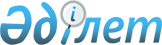 Об определении размера и перечня категорий получателей жилищных сертификатов по Каркаралинскому районуРешение Каркаралинского районного маслихата Карагандинской области от 9 ноября 2021 года № VII-11/86. Зарегистрировано в Министерстве юстиции Республики Казахстан 24 ноября 2021 года № 25363.
      В соответствии со статьей 14-1 Закона Республики Казахстан "О жилищных отношениях" Каркаралинский районный маслихат РЕШИЛ:
      1. Определить размер и перечень категорий получателей жилищных сертификатов согласно приложению к настоящему решению.
      2. Настоящее решение вводится в действие по истечении десяти календарных дней после дня его первого официального опубликования. Размер и перечень категорий получателей жилищных сертификатов по Каркаралинскому району
      1. Размер и перечень категорий получателей жилищных сертификатов по Каркаралинскому району разработаны в соответствии с Законом Республики Казахстан "О жилищных отношениях", приказом Министра индустрии и инфраструктурного развития Республики Казахстан от 20 июня 2019 года № 417 "Об утверждении правил предоставления жилищных сертификатов" (зарегистрирован в Реестре государственной регистрации нормативных правовых актов № 18883).
      2. Определить размер жилищных сертификатов:
      10 % от суммы займа, но не более 1,5 миллиона (один миллион пятьсот тысяч) тенге в виде социальной помощи;
      10 % от суммы займа, но не более 1,5 миллиона (один миллион пятьсот тысяч) тенге в виде социальной поддержки.
      Сноска. Пункт 2 – в редакции решения Каркаралинского районного маслихата Карагандинской области от 14.09.2023 № VIII-9/69 (вводится в действие по истечении десяти календарных дней после дня его первого официального опубликования).


      3. Перечень категорий получателей жилищных сертификатов:
      1) семьи, имеющие или воспитывающие детей с инвалидностью;
      2) многодетные матери, награжденные подвесками "Алтын алқа", "Күміс алқа" или получившие ранее звание "Мать-героиня", а также награжденные орденами "Материнская слава" I и II степени, многодетные семьи;
      3) неполные семьи;
      4) востребованные специалисты, осуществляющие трудовую деятельность в отрасли здравоохранения, образования, культуры, спорта и иных отраслей согласно прогнозной потребности в кадрах по Каркаралинскому району на соответствующий год, составленной на основании приказа Министра труда и социальной защиты населения Республики Казахстан от 29 марта 2019 года № 154 "Об утверждении Правил формирования национальной системы прогнозирования трудовых ресурсов и использования ее результатов" (зарегистрирован в Реестре государственной регистрации нормативных правовых актов за № 18445). 
      Сноска. Пункт 3 с изменением, внесенным решением Каркаралинского районного маслихата Карагандинской области от 14.09.2023 № VIII-9/69 (вводится в действие по истечении десяти календарных дней после дня его первого официального опубликования).


					© 2012. РГП на ПХВ «Институт законодательства и правовой информации Республики Казахстан» Министерства юстиции Республики Казахстан
				
      Секретарь районного маслихата

С. Нуркенов
Приложение к решению
маслихата
от 9 ноября 2021 года
№ VII - 11/86